Please use the App Website to find an App to explore and bring back to share with the group. Best Apps 2018: https://standards.aasl.org/project/ba18/http://www.ala.org/aasl/standards/best/apps/past WhatWhoNotesTime:GoogleEvansCalendarDriveContacts25 miniPadsCoxSign-up spreadsheet for the iPad cartDirections for useShow App Website (Scan QR Code)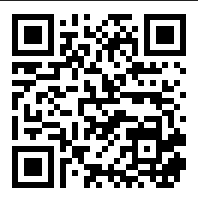 15 minKahootCarrollKahootit!Explain DirectionsTime to play20 min